СОВЕТ ДЕПУТАТОВ МУНИЦИПАЛЬНОГО ОБРАЗОВАНИЯ НОВОЧЕРКаССКИЙ  СЕЛЬСОВЕТ САРАКТАШСКОГО РАЙОНА ОРЕНБУРГСКОЙ ОБЛАСТИТРЕТИЙ СОЗЫВ РЕШЕНИЕВнеочередного сорок седьмого заседания Совета депутатовмуниципального образования Новочеркасский сельсоветтретьего  созыва27.08.2020                                 с. Новочеркасск                                            № 210       Об утверждении методики расчета и методики распределения межбюджетных трансфертов из бюджета муниципального образования Новочеркасский сельсовет Саракташского района Оренбургской области бюджету муниципального района Саракташский Оренбургской области на осуществление полномочий по решению вопросов местного значения в 2021 годуВ соответствии с п. 4 ст.15  Федерального Закона от 06.10.2003 № 131-ФЗ «Об общих принципах организации местного самоуправления в Российской Федерации», со статьей 142.5, 184.2 Бюджетного кодекса РФ, Совет депутатов Новочеркасского сельсовета решил: РЕШИЛ:          1. Утвердить методику расчета межбюджетных трансфертов бюджета муниципального образования Новочеркасский сельсовет Саракташского района Оренбургской области бюджету муниципального района Саракташский Оренбургской области на осуществление полномочий по решению вопросов местного значения в 2021 году согласно Приложению № 1.          2. Утвердить методику распределения межбюджетных трансфертов из бюджета муниципального образования Новочеркасский сельсовет Саракташского района Оренбургской области бюджету муниципального района Саракташский Оренбургской области на осуществление полномочий решению вопросов местного значения в 2021 году согласно Приложению № 2.3. Настоящее решение вступает в силу с 1 января 2021 года и действует                период по 31 декабря 2021 года.           4. Настоящее решение подлежит обнародованию не позднее 10 дней после его подписания и размещению на официальном сайте муниципального образования Новочеркасский сельсовет  Саракташского района Оренбургской области в сети «Интернет».Председатель Совета депутатов Глава муниципального образованияНовочеркасский сельсовет                                                         Н.Ф.СуюндуковРазослано: Суюндукову Н.Ф.,  Закирову Р.Г., прокуратуре района, финансовому отделу по Саракташскому районуПриложение № 1к решению Совета депутатов Новочеркасского сельсоветаот 27.08.2020 № 210Методика расчета межбюджетных трансфертов бюджета муниципального образования Новочеркасский сельсовет Саракташского района Оренбургской области бюджету муниципального района Саракташский Оренбургской области на осуществление полномочий решению вопросов местного значения в 2021 годуМежбюджетные трансферты по передаче части полномочий муниципального образования Новочеркасский сельсовет Саракташского района Оренбургской области предоставляются Администрации муниципального района Саракташский Оренбургской области на покрытие затрат, связанных с выполнением полномочий местного значения муниципальным образованием Новочеркасский сельсовет Саракташского района Оренбургской области (на оплату труда, услуги по содержанию имущества, увеличение стоимости основных средств и материальных запасов).1. Межбюджетные трансферты по передаче полномочий по организации досуга и обеспечению жителей Новочеркасского сельсовета услугами организации культуры и библиотечного обслуживанияТрансферты имеют строго целевое назначение и расходуются  на цели, указанные в пункте 1 настоящей методики.Размер трансфертов сельского поселения району определяется по формуле:W= (R+K) x N  , гдеW – объем трансфертов бюджету муниципального района Саракташский Оренбургской областиR – месячные затраты на текущие расходы (коммунальные расходы, почтовые расходы, основные средства и расходные материалыK – заработная плата с начислениямиN – количество месяцевПри расчете межбюджетных трансфертов сумма округляется до целого числа.2. Межбюджетные трансферты по передаче полномочий по осуществлению внешнего муниципального финансового контроля Порядок определения и предоставления ежегодного объема межбюджетных трансфертовОбъем межбюджетных трансфертов, предоставляемых из бюджета поселения в бюджет района на осуществление полномочий, предусмотренных настоящим Соглашением, определяется по следующей формуле:С i = ФОТ / Н * Нi +К., где:i - соответствующее муниципальное поселение;ФОТ – фонд оплаты труда с начислениями, за 1 год инспектора Счетной палаты;Н - численность населения поселений, передавших полномочия  по данным статистического учета на 01.01.2021 г.;Нi - численность населения одного поселения по данным статистического учета на 01.01.2021 года.К- коэффициент,  руб. -  расходы на обучение, материально-техническое обеспечение, в состав которого входят канцелярские товары, бумага, картриджи для принтеров, обслуживание вычислительной техники и оргтехники и пр. 3.  Межбюджетные трансферты по передаче полномочий по осуществлению внутреннего муниципального финансового контроля в сфере бюджетных правоотношений и контроля в сфере закупок.Размер межбюджетных трансфертов на осуществление полномочий по внутреннему муниципальному финансовому контролю  в сфере бюджетных правоотношений и контролю в сфере закупок, выделяемых муниципальному образованию район, рассчитывается по следующей формуле:Рмб = ФОТ /Ч * Ч i  + 200руб.где:Рмт – размер межбюджетных трансфертов;ФОТ – среднемесячный фонд оплаты труда специалиста  внутреннего муниципального финансового контроля, руб.;Ч – Численность муниципального образования район, чел.;Ч i -численность  населения  i-того поселения, чел.;200руб. - расходы на материально-техническое обеспечение, в состав которого входят канцелярские товары, бумага, картриджи для принтеров, обслуживание вычислительной техники и оргтехники, оплата услуг связи и пр.  26994,37/39735*3616+200=2656руб. 4. Межбюджетные трансферты на осуществление части полномочий по решению вопросов местного значения по осуществлению муниципального земельного контроля Объем межбюджетных трансфертов, предоставляемых из бюджета поселения в бюджет района на осуществление полномочий, предусмотренных настоящим Соглашением, определяется по следующей формуле:С i =S * Нi /100, где:С - объем межбюджетных трансфертов, предоставляемых из бюджета поселения в бюджет района на осуществление полномочийi - соответствующее муниципальное поселение;S – площадь всей территории муниципального образования  в (га);Н – норматив отчислений на 1 га;Нi - норматив отчислений на 1 га соответствующего муниципального поселения.Приложение № 2к решению Совета депутатов Новочеркасского сельсоветаот 27.08.2020 № 210Методика (порядок) предоставления межбюджетных трансфертов                                                       из бюджета муниципального образования Новочеркасский сельсовет Саракташского  района Оренбургской области бюджету муниципального района Саракташский Оренбургской области на осуществление полномочий решению вопросов местного значения в 2021 году1. Общие положения1.1. Настоящий Порядок определяет основания и условия предоставления межбюджетных трансфертов из бюджета муниципального образования Новочеркасский сельсовет Саракташского района Оренбургской области бюджету муниципального района Саракташский Оренбургской области, а также осуществления контроля над расходованием данных средств.1.2. Межбюджетные трансферты предусматриваются в составе бюджета сельского поселения в целях передачи органам местного самоуправления муниципального района осуществления части полномочий по вопросам местного значения.1.3. Понятия и термины, используемые в настоящем Положении, применяются в значениях, определенных Бюджетным кодексом Российской Федерации.2. Порядок и условия предоставления иных межбюджетных трансфертов2.1. Основаниями предоставления иных межбюджетных трансфертов из бюджета  муниципального образования Новочеркасский сельсовет Саракташского района Оренбургской области бюджету муниципального района Саракташский являются:2.1.1. принятие соответствующего решения Совета депутатов Новочеркасского сельсовета о передаче части полномочий по решению вопросов местного значения;2.1.2. заключение соглашения между администрацией муниципального образования Новочеркасский сельсовет  и Администрацией муниципального района Саракташский о передаче части полномочий по решению вопросов местного значения.2.2. Объем средств и целевое назначение межбюджетных трансфертов утверждаются решением Совета депутатов Новочеркасского сельсовета о бюджете на очередной финансовый год (очередной финансовый год и плановый период), а также посредством внесения изменений в решение о бюджете текущего года.2.3. Межбюджетные трансферты предоставляются в пределах бюджетных ассигнований и лимитов бюджетных обязательств, утвержденных сводной бюджетной росписью бюджета поселения на основании соглашения о передаче части полномочий.2.4. Межбюджетные трансферты, передаваемые бюджету муниципального района, учитываются в составе доходов согласно бюджетной классификации, а также направляются и расходуются по целевому назначению.3. Контроль за использованием межбюджетных трансфертов3.1. Администрация муниципального  района Саракташский в сроки и формах, установленных в соглашении о передаче осуществления части полномочий по решению вопросов местного значения, представляют администрации муниципального образования Новочеркасский сельсовет Саракташского района отчет о расходовании средств иных межбюджетных трансфертов согласно приложению № 3.3.2. Администрация муниципального  района Саракташский несет ответственность за нецелевое использование иных межбюджетных трансфертов, полученных из бюджета муниципального образования Новочеркасский сельсовет, и достоверность представляемых отчетов.3.3. Иные межбюджетные трансферты, имеющие целевое назначение, не использованные в текущем финансовом году, могут использоваться в очередном финансовом году на те же цели, при наличии потребности в указанных трансфертах в соответствии с решением о бюджете  сельского поселения на основании уведомлений по расчетам между бюджетами по межбюджетным трансфертам.При отсутствии потребности в указанных трансфертах, неиспользованные по состоянию на 1 января очередного финансового года, иные межбюджетные трансферты подлежат возврату в бюджет муниципального образования Новочеркасский сельсовет Саракташского района Оренбургской области в срок до 1 февраля следующего за отчетным годом.3.4. Контроль за расходованием межбюджетных трансфертов осуществляет  Финансовый отдел администрации Саракташского района Оренбургской области. Приложение № 3к решению Совета депутатов Новочеркасского сельсоветаот 27.08.2020 № 210ОТЧЕТоб использовании,  представленных из бюджета муниципального образования Новочеркасский сельсовет Саракташского района Оренбургской области межбюджетных трансфертов, на осуществление полномочий по  _____________________________________  на ___________ 20___ г.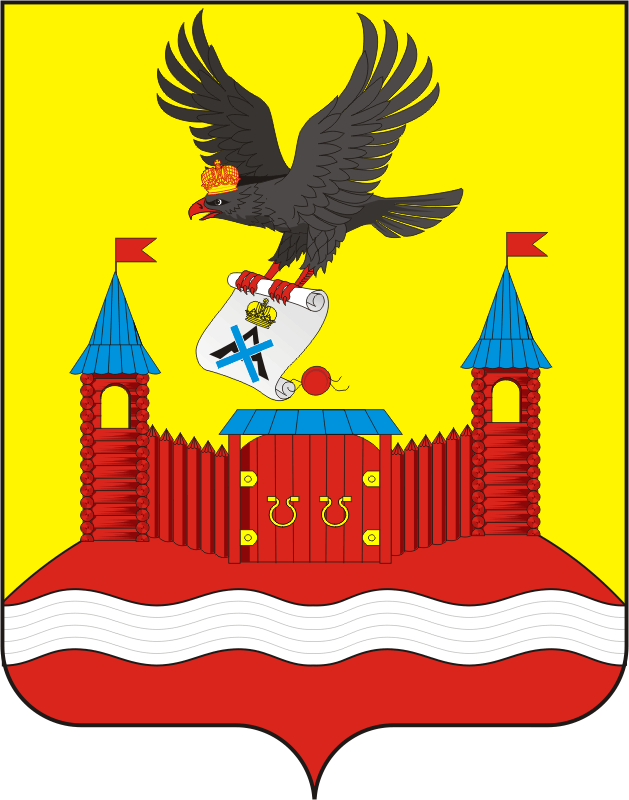 рублейрублейОстаток на 01.01.2021Поступило Количество должностных лицРасходыРасходыРасходыРасходыРасходыРасходыРасходыРасходыРасходыОстаток на 31.12.2021Остаток на 01.01.2021Поступило Количество должностных лицВсегорасходы на оплату трудаРасходы на материально-техническое обеспечение, всегов том числев том числев том числев том числев том числев том числеОстаток на 31.12.2021Остаток на 01.01.2021Поступило Количество должностных лицВсегорасходы на оплату трудаРасходы на материально-техническое обеспечение, всегоУслуги связиУслуги по содержанию имуществаПрочие услугиПрочие расходыУвеличение стоимости основных средствУвеличение стоимости материальных запасовОстаток на 31.12.2021Остаток на 01.01.2021Поступило Количество должностных лицВсегорасходы на оплату трудаРасходы на материально-техническое обеспечение, всегоУслуги связиУслуги по содержанию имуществаПрочие услугиПрочие расходыУвеличение стоимости основных средствУвеличение стоимости материальных запасовОстаток на 31.12.2021Остаток на 01.01.2021Поступило Количество должностных лицВсегорасходы на оплату трудаРасходы на материально-техническое обеспечение, всегоУслуги связиУслуги по содержанию имуществаПрочие услугиПрочие расходыУвеличение стоимости основных средствУвеличение стоимости материальных запасовОстаток на 31.12.2021Остаток на 01.01.2021Поступило Количество должностных лицВсегорасходы на оплату трудаРасходы на материально-техническое обеспечение, всегоУслуги связиУслуги по содержанию имуществаПрочие услугиПрочие расходыУвеличение стоимости основных средствУвеличение стоимости материальных запасовОстаток на 31.12.202112345678910111213